	                                         Boletim Hidroclimático 	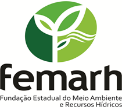 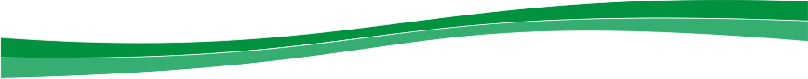 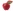   Comportamento e Análise da Precipitação 	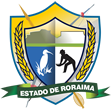 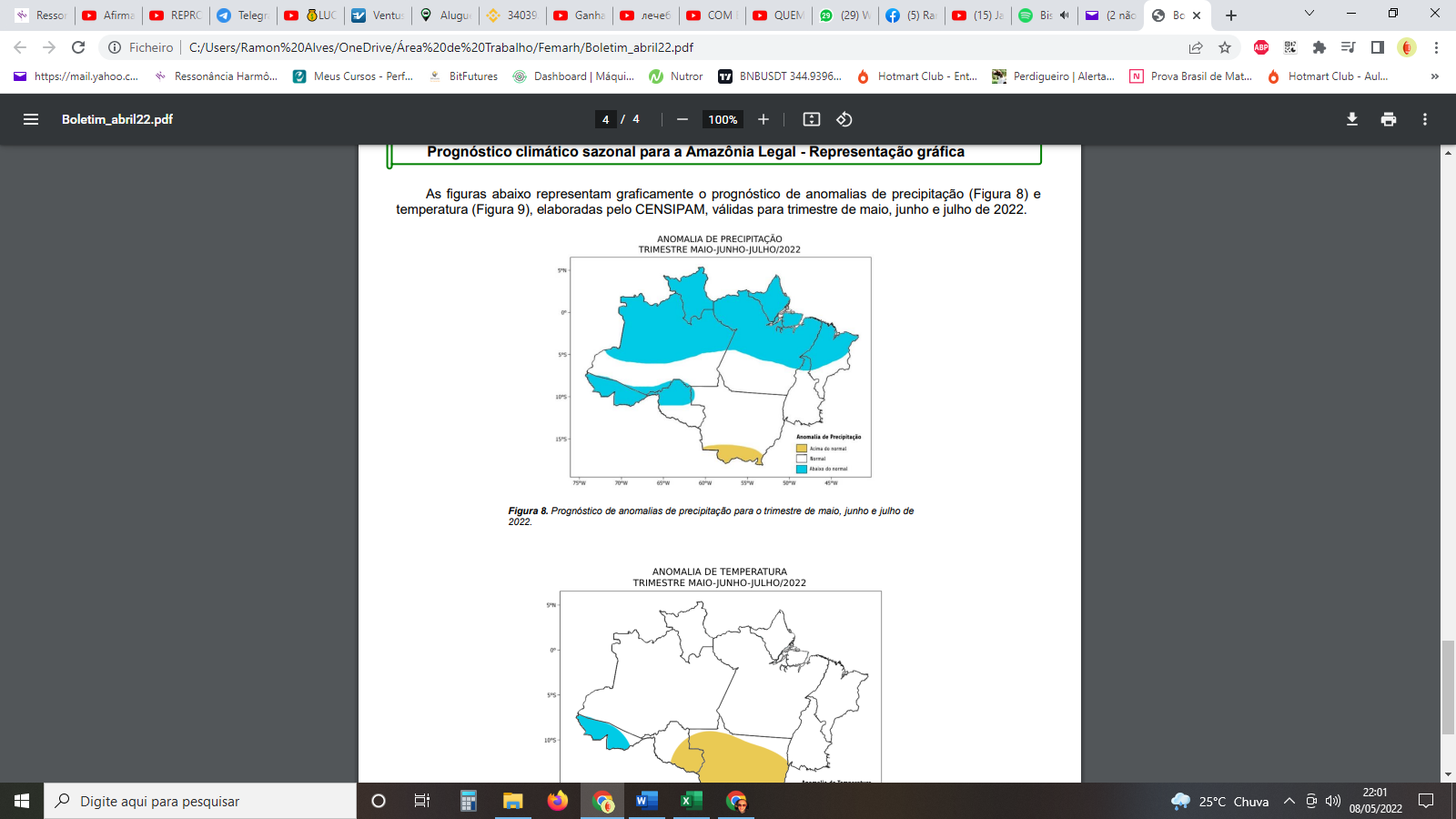 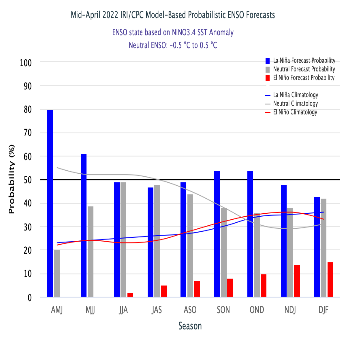 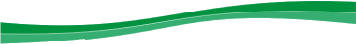 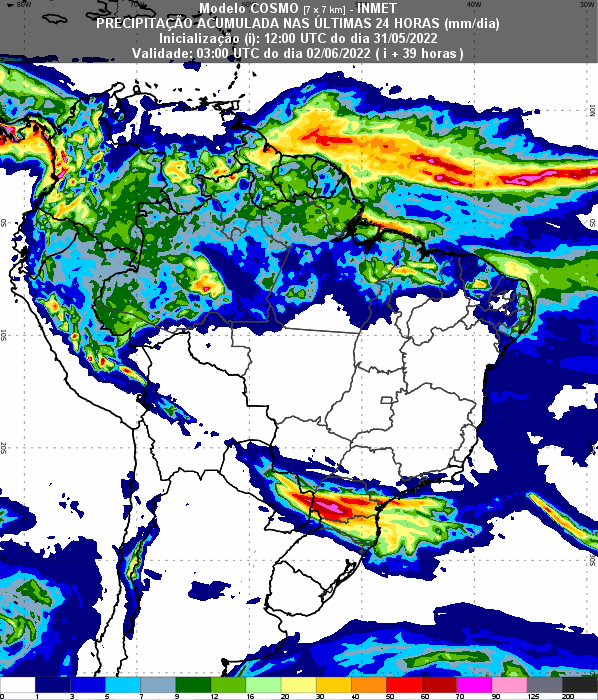 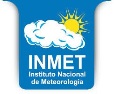 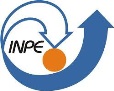 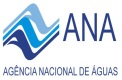 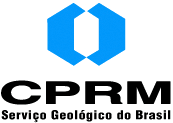 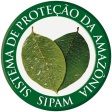 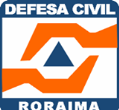 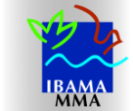 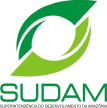 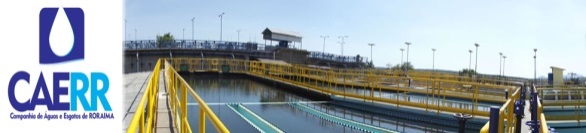 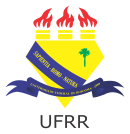 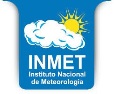 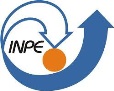 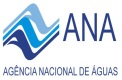 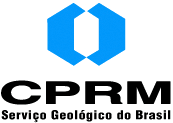 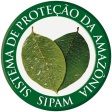 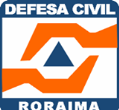 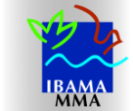 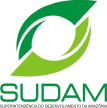 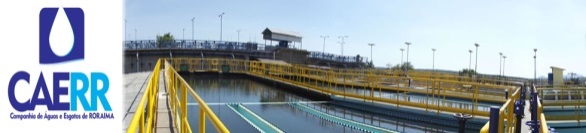 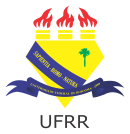 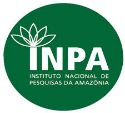 QUEIMADAS: Até o momento, em maio de 2022, foram registrados 11 focos de queima, totalizando 618 no ano. Em maio de 2021 registrou-se 3 focos de um total anual de 989. A Média do mês de maio é de 26 focos; e a Média Anual é de 2065.Fonte: Inpe (sensor VIIRs do satélite SNPP)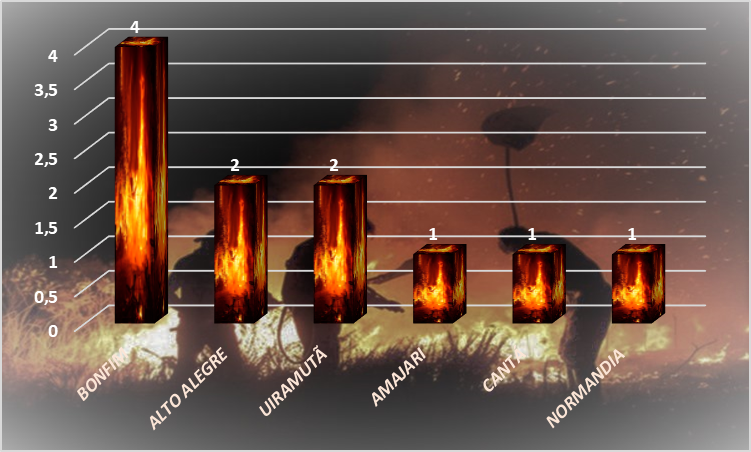 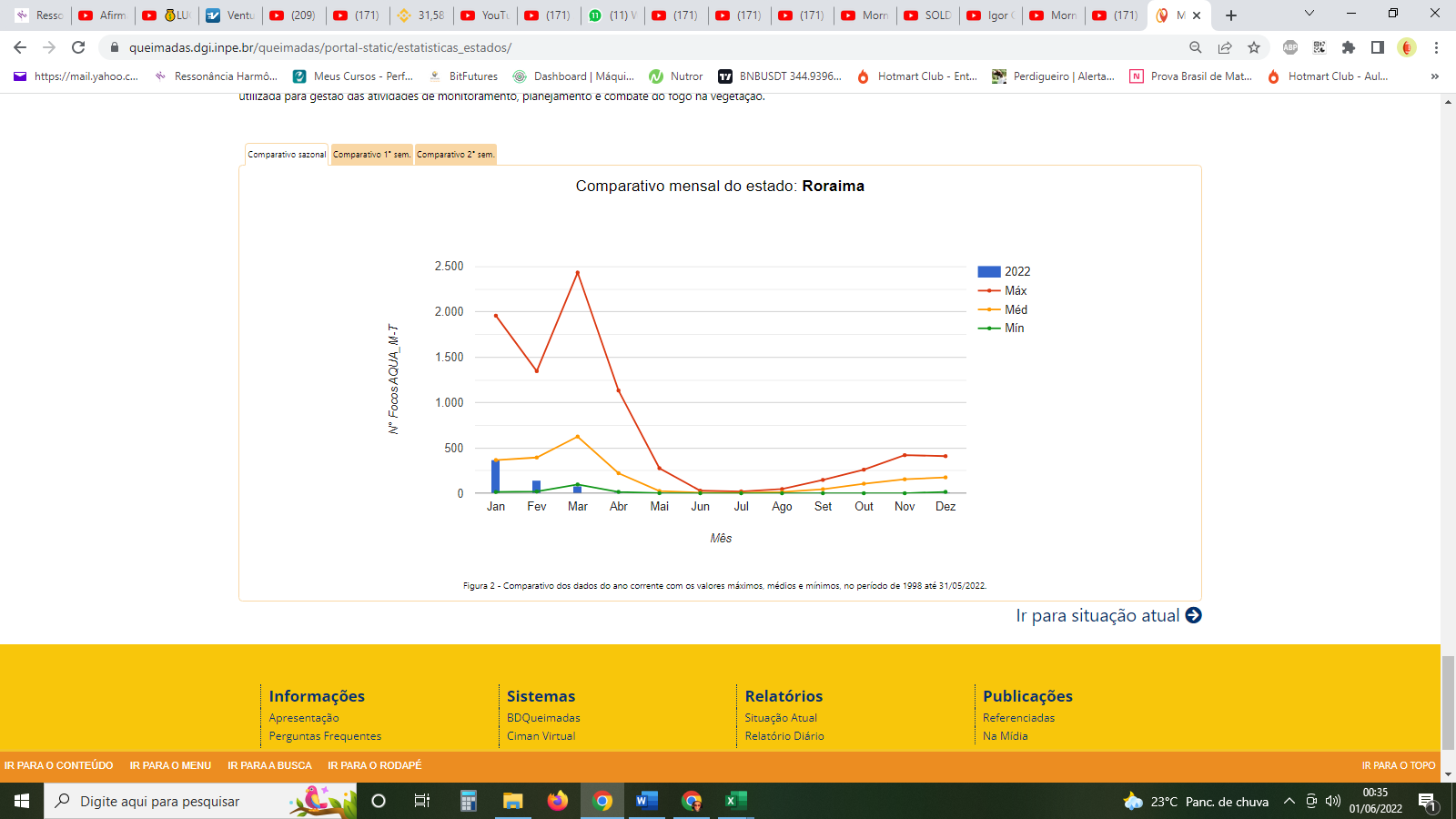 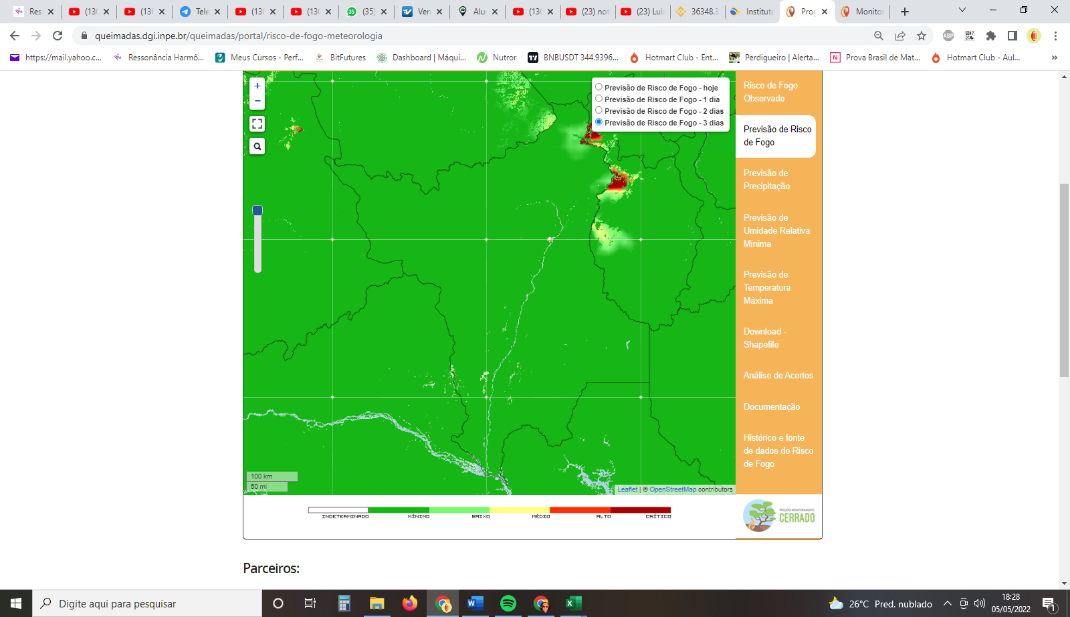 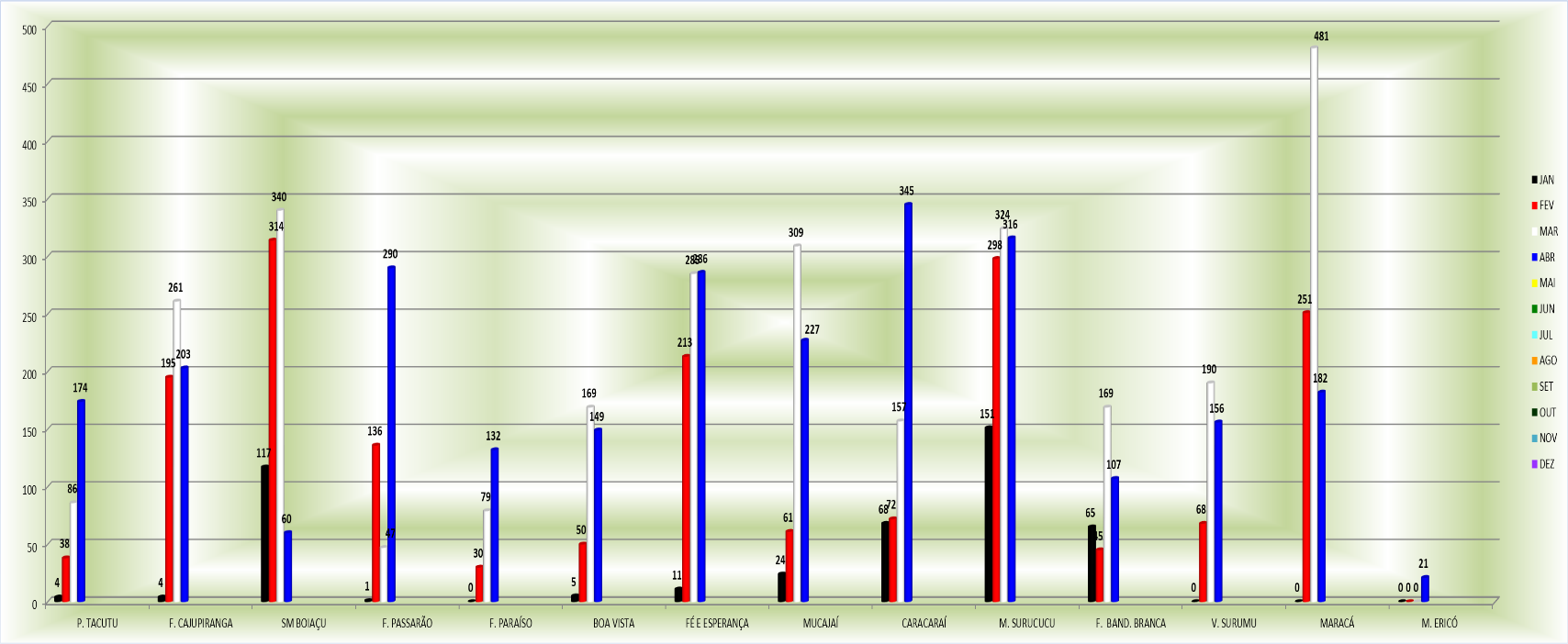 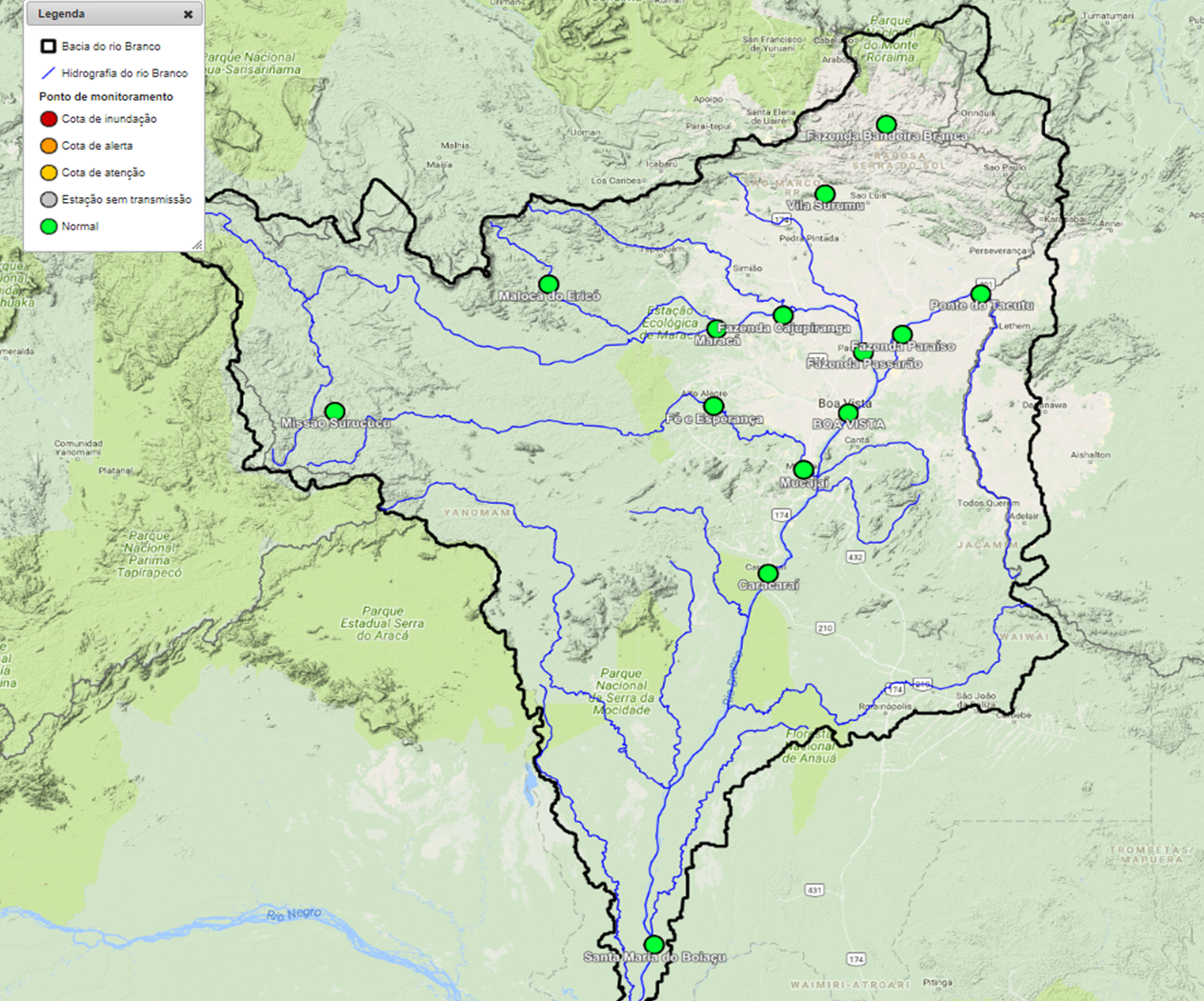 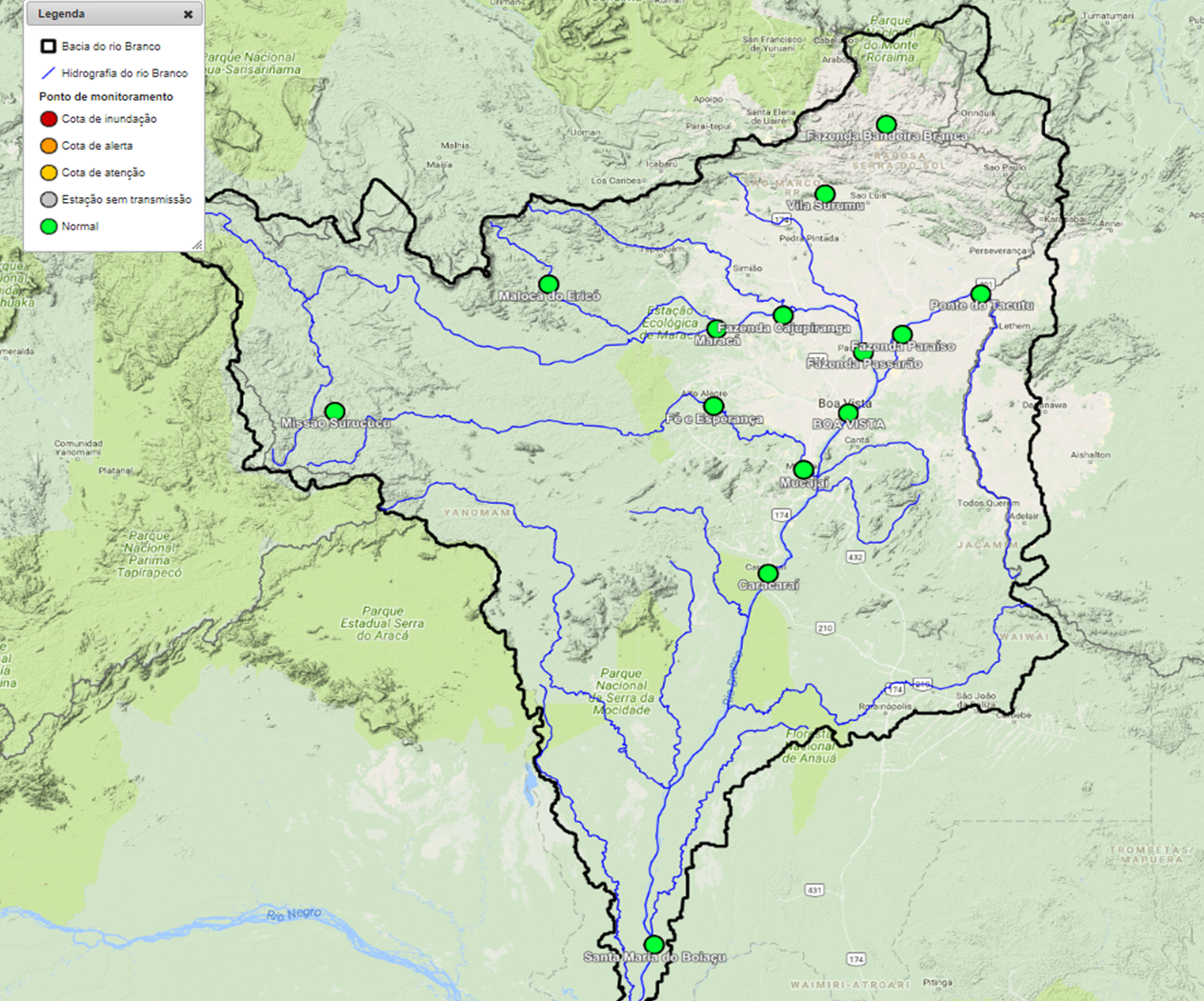 Relatório de Diagnóstico das Estações TelemétricasRelatório de Diagnóstico das Estações TelemétricasRelatório de Diagnóstico das Estações TelemétricasRelatório de Diagnóstico das Estações TelemétricasNome da EstaçãoMunicípio - UFNível (cm)Vazão (m3/s)MISSÃO SURUCUCUALTO ALEGRE – RR --MALOCA DO ERICÓALTO ALEGRE – RR--MARACÁALTO ALEGRE – RR9264311FAZENDA CAJUPIRANGAALTO ALEGRE – RR9513827FAZENDA PASSARÃOBOA VISTA – RR11955478PONTE DO TACUTUNORMÂNDIA – RR11552391VILA SURUMUPACARAIMA – RR416144FAZENDA BANDEIRA BRANCAUIRAMUTÃ – RR 21084FAZENDA PARAÍSOBONFIM – RR 11713357BOA VISTABOA VISTA – RR7929782FÉ E ESPERANÇAMUCAJAÍ – RR5881122MUCAJAÍMUCAJAÍ – RR15901954CARACARAÍCARACARAÍ – RR 9461255SANTA MARIA DO BOIAÇURORAINÓPOLIS – RR1216-Ano/MêsJANFEVMARABRMAIJUNJULAGOSETOUTNOVDEZTOTAL2021631372041103115195412517484989202237114881711618(%)+488,9%+8%-60,3%-93,6%+266,7%-37,5%MÉDIA367395626222267615461061551762065202237114881711618(%)+1,1%-62,5%-87,1%-96,8%-57,7%-70,1%Máximo1958(2016)1347(2007)2433(2019)1134(2019)277(2009)29(2012)21(2009)47(2011)148(2009)261(2009)421(2017)410(2006)4784(2019)Mínimo15(1999)20(1999)98(1999)16(1999)2(2007)1(2001,2010)1(1998,2016)1(1999)1(2001)1(1998)1(1998)16(1998)21(1998)